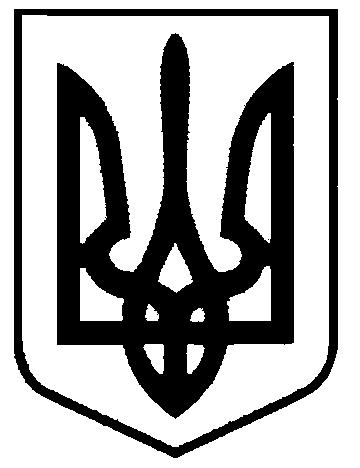 СВАТІВСЬКА МІСЬКА РАДАШОСТОГО СКЛИКАННЯТРИДЦЯТЬ ПЕРША СЕСІЯРІШЕННЯвід « 27» січня  2015 р.    	                   м. Сватове                                   «Про акцизний податок»	Відповідно до Закону України «Про внесення змін до Податкового кодексу України та деяких законодавчих актів  України щодо податкової реформи», Сватівська міська рада ВИРІШИЛА:Затвердити положення про розмір акцизного податку, який справляється з суб’єктів господарювання роздрібної торгівлі, які здійснюють реалізацію підакцизних товарів (Додаток 1).Розміри податку встановлені даним положенням діють з 01.01.2015 рокуКонтроль за виконанням даного рішення покласти на комісію з питань бюджету, соціально-економічного розвитку, промисловості, підприємництва та регуляторної політики.Сватівський міський голова                                                                    Є.В. Рибалко                                                                 Додаток 1                                                                             ЗАТВЕРДЖЕНО                                                                                                   Рішенням 31 сесії Сватівської                                                                                                 міської ради  6 скликання від                                                                                від 27 січня 2015 р.                                                                   ПОЛОЖЕННЯпро розмір акцизного  податку, який справляється з суб’єктів господарювання роздрібної торгівлі, які здійснюють реалізацію підакцизних товарів1. Платники податку1.1. Особа, яка реалізує конфісковані підакцизні товари (продукцію), підакцизні товари (продукцію), визнані безхазяйними, підакцизні товари (продукцію), за якими не звернувся власник до кінця строку зберігання, та підакцизні товари (продукцію), що за правом успадкування чи на інших законних підставах переходять у власність держави, якщо ці товари (продукція) підлягають реалізації (продажу) в установленому законодавством порядку. 1.2. Особа, яка реалізує або передає у володіння, користування чи розпорядження підакцизні товари (продукцію), що були ввезені на митну територію України із звільненням від оподаткування до закінчення строку, визначеного законом відповідно до пункту 213.3 статті 213 Податкового Кодексу.1.3. Особа, на яку при здійсненні операцій з підакцизними товарами (продукцією), які не підлягають оподаткуванню або звільняються від оподаткування, покладається виконання умов щодо цільового використання підакцизних товарів (продукції) в разі порушення таких умов.1.4. Особа  суб’єкт господарювання роздрібної торгівлі, яка здійснює реалізацію підакцизних товарів.2. Реєстрація осіб як платників податку. 2.1. Реєстрація у контролюючих органах як платника податку суб'єкта господарювання, що здійснює діяльність з виробництва підакцизних товарів (продукції) та/або імпорту алкогольних напоїв та тютюнових виробів, яка підлягає ліцензуванню, здійснюється на підставі відомостей щодо видачі такому суб'єкту відповідної ліцензії.Органи ліцензування, що уповноважені видавати ліцензії на зазначені види діяльності, зобов'язані надати контролюючому органу за місцезнаходженням юридичних осіб, місцем проживання фізичних осіб - підприємців інформацію про видані, переоформлені, призупинені або анульовані ліцензії у п'ятиденний строк з дня здійснення таких дій.2.2. Інші платники підлягають обов'язковій реєстрації як платники податку контролюючими органами за місцезнаходженням юридичних осіб, місцем проживання фізичних осіб - підприємців, не пізніше граничного терміну подання декларації акцизного податку за місяць, в якому розпочато господарську діяльність.2.3. Особи  суб’єкти господарювання роздрібної торгівлі, які здійснюють реалізацію підакцизних товарів, підлягають обов’язковій реєстрації як платники податку контролюючими органами за місцезнаходженням пункту продажу товарів не пізніше граничного терміну подання декларації акцизного податку за місяць, в якому здійснюється господарська діяльність3. Об'єкти оподаткування 3.1. Об'єктами оподаткування є операції з: 3.1.1. Реалізації суб’єктами господарювання роздрібної торгівлі підакцизних товарів;4. База оподаткування4.1.  Вартість (з податком на додану вартість) підакцизних товарів, що реалізовані відповідно до підпункту 3.1.1 пункту 3 цього Положення5. Підакцизні товари та ставки податку5.1. До підакцизних товарів належать: спирт етиловий та інші спиртові дистиляти, алкогольні напої, пиво; тютюнові вироби, тютюн та промислові замінники тютюну; нафтопродукти, скраплений газ речовини, що використовуються як компоненти моторних палив, паливо моторне альтернативне; автомобілі легкові, кузови до них, причепи та напівпричепи, мотоцикли транспортні засоби, призначені для перевезення 10 осіб i більше, транспортні засоби для перевезення вантажів. 6.  Ставки податку 6.1. Для підакцизних товарів, реалізованих відповідно до підпункту 3.1.1 пункту 3.1 цього ,  Положення ставки податку встановлюються від вартості (з податком на додану вартість), у розмірі 5 відсотківДата виникнення податкових зобов'язань7.1. Датою виникнення податкових зобов’язань щодо реалізації суб’єктами господарювання роздрібної торгівлі підакцизних товарів є дата здійснення розрахункової операції відповідно до Закону України "Про застосування реєстраторів розрахункових операцій в сфері торгівлі, громадського харчування та послуг", а у разі реалізації товарів фізичними особами  підприємцями, які сплачують єдиний податок,  є дата надходження оплати за проданий товар.8. Порядок і строки сплати податку при реалізації суб’єктом господарювання роздрібної торгівлі підакцизних товарів.81. Суми податку перераховуються до бюджету суб’єктом господарювання роздрібної торгівлі, який здійснює реалізацію підакцизних товарів, протягом 10 календарних днів, що настають за останнім днем відповідного граничного строку, передбаченого  Податковим Кодексом України  для подання податкової декларації за місячний податковий період.8.2. Особа  суб’єкт господарювання роздрібної торгівлі, який здійснює реалізацію підакцизних товарів, сплачує податок за місцем здійснення реалізації таких товарів";Заключні положення Строк та порядок подання звітності про обчислення  і сплати податку, податкові періоди та інші складові, необхідні для сплати податку суб’єктом господарювання роздрібної торгівлі, який здійснює реалізацію підакцизних товарів встановлюються  розділом  VI  Податкового кодексу України.Секретар міської ради                                                                   О.І.Євтушенко